Ваш стиль спілкуванняМанера спілкування – те, що звичайно називають стилем. Ваш стиль спілкування допоможе визначити цей тест. На кожне з 20 запитань подані три варіанти відповідей: підкресліть той, який Вас влаштовує. Якщо ж ні одна відповідь Вас не влаштовує, переходьте до наступного запитання.1.     Чи схильний Ви шукати шляхи примирення після чергового службового конфлікту? а)     завжди;б)     інколи;в)     ніколи.2.     Як Ви поводитеся в критичній ситуації?а)     внутрішньо обурюєтесь;б)     зберігаєте повний спокій;в)     втрачаєте самовладання.3.     Яким вважають Вас колеги?а)     самовпевненим і заздрісним;б)     дружелюбним;в)     спокійним і незаздрісним.4.     Як Ви відреагуєте, якщо Вам запропонують відповідальну посаду?а)     приймете її з деяким побоюванням;б)     погодитеся без вагань;в)     відмовитеся від неї задля власного спокою.5.     Як Ви поведете себе, якщо хтось із колег без дозволу візьме з Вашого столу папери?а)     ви дасте йому “по перше число”;б)     примусите повернути;в)     спитаєте, не потрібно йому ще щось.6.     Якими словами ви зустрінете чоловіка (жінку), якщо він (вона) повернувся (повернулася) з роботи пізніше звичайного?а)     що тебе так затримало?б)     де ти була (був) допізна?в)     я вже почав (ла) хвилюватися.7.     Як Ви поведете себе за кермом автомобіля?а)     намагатиметесь обігнати машину, яка “показала вам хвіст”;б)     вам усе одно, скільки автомобілів Вас обігнало;в)     поженетеся з такою швидкістю, щоб ніхто не наздогнав Вас.8.     Якими Ви вважаєте свої погляди на життя?а)     збалансованими;б)     легковажними;в)     вкрай жорсткими.9.     Що Ви робите, якщо не все вдається?а)     намагаєтеся звалити провину на іншого;б)     угамовуєтеся;в)     стаєте надалі обережнішим.10.     Як Ви реагуєте на статтю про випадки розбещеності в середовищі сучасної молоді?а)     пора б вже заборонити молоді такі розваги;б)     потрібно створити їй можливість організовано і культурно відпочивати;в)     і чому з нею ми возимося?11.     Що Ви відчуваєте, якщо посада, яку Ви хотіли обійняти, дісталася іншому?а)     і для чого тільки я на це нерви витратив (ла)?б)     видно, ця людина керівнику приємніша;в)     можливо, мені це вдасться наступного разу.12.     Як Ви почуваєте себе, коли дивитеся фільм “жахів”?а)     почуваєте страх;б)     сумуєте;в)     одержуєте щире задоволення.13.     Як Ви поведете себе, якщо створився дорожній затор і Ви запізнилися на важливу нараду?а)     будете нервувати під час засідання;б)     постараєтеся викликати поблажливість партнерів;в)     вразитеся.14.     Як Ви ставитесь до своїх спортивних успіхів?а)     обов’язково намагаєтеся виграти;б)     цінуєте задоволення відчути себе знову молодим;в)     дуже сердитеся, якщо програєте.15.     Як Ви відреагуєте на погане обслуговування в ресторані?а)     стримаєтеся, уникаючи скандалу;б)     викличете метрдотеля і зробите йому зауваження;в)     поскаржитеся директорові ресторану.16.     Як Ви поведетеся, якщо Вашу дитину образили в школі?а)     поговорите з учителем;б)     улаштуєте скандал батькам;в)     порадите дитині дати здачі.17.     Яка Ви людина?а)     посередня;б)     самовпевнена;в)     пробивна.18.     Що Ви скажете підлеглому, із яким зіткнулися у дверях?а)     пробачте, це моя провина;б)     нічого, дрібниці;в)     ви можете бути уважнішим?19.     Ваша реакція на статтю у газеті про хуліганство серед молоді?а)     коли ж, врешті-решт буде вжито конкретних заходів?б)     потрібно ввести суворі покарання;в)     не можна усе валити на молодь, винні й вихователі.20.     Яка тварина Вам подобається?а)     тигр;б)     домашня кішка;в)     ведмідь.Підіб’ємо підсумки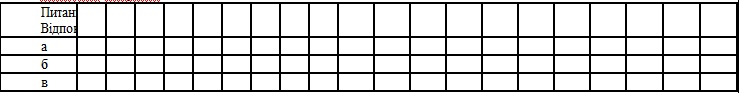 Якщо з 7 та більше питань ви отримали по 3 бали та менше ніж з 7 питань – по 1 балу, то ваша агресивність носить більше руйнівний, ніж конструктивний характер. Ви схильний до необдуманих вчинків й жорстких дискусій. Ставитеся до людей зневажливо та своєю поведінкою провокуєте конфліктні ситуації, які можна було оминути.Якщо з 7 та більше питань ви отримали по 1 балу та менше ніж з 7 питань – по 3 бали, то ви занадто замкнений. Це не означає, що вам не притаманні спалахи агресії, просто ви їх старанно пригнічуєте.